Bus 1 en 2 (beide bussen rijden dezelfde route)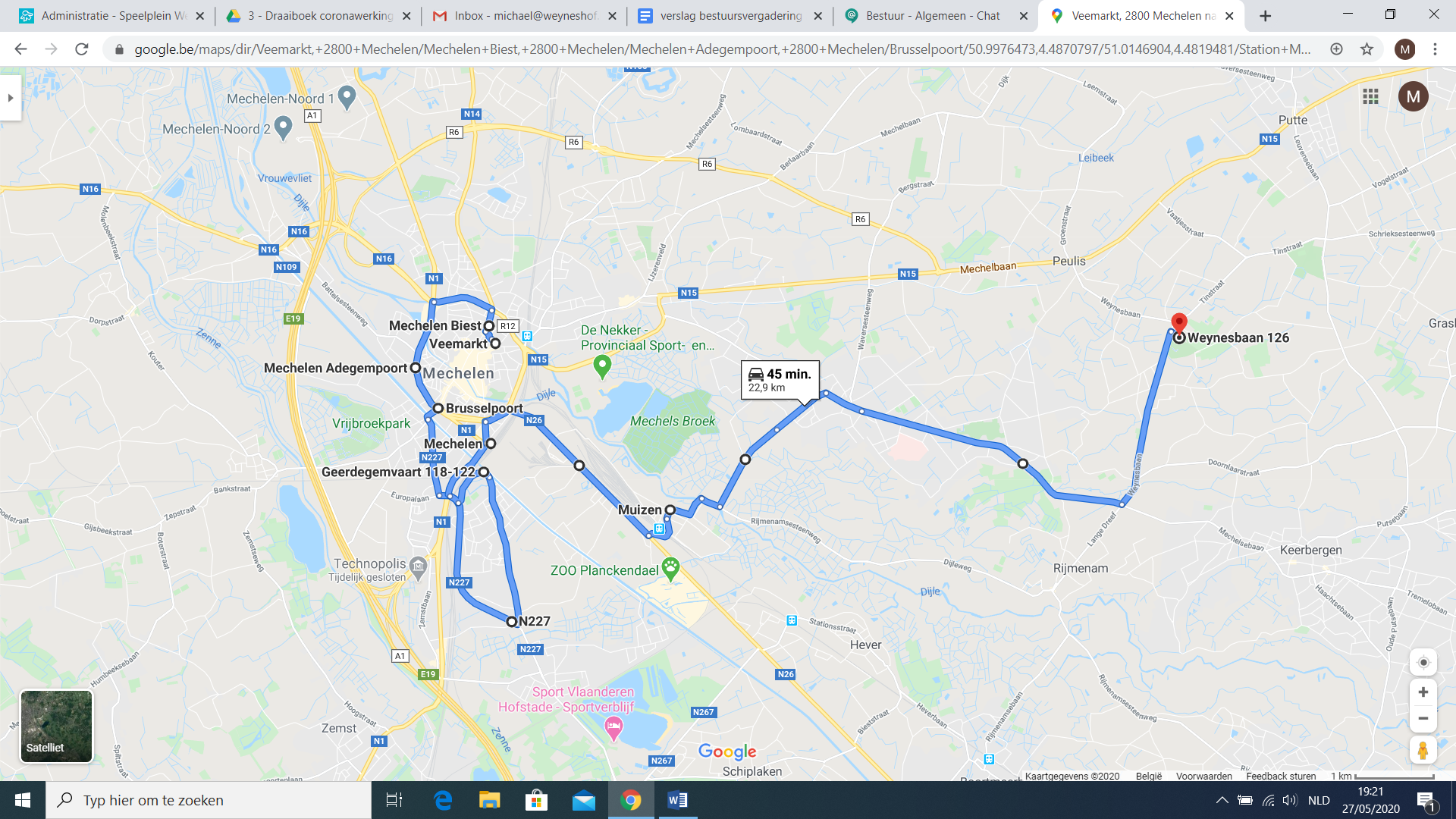 * 7.50u: busverantwoordelijken stappen op aan de halte Mechelen Veemarkt (langs de zijde van het Sint-RomboutsCollege) * 15.45u: op het domein Weyneshof zijn zodat animatoren de kinderen op de bus kunnen zetten* code 9702 (Speelplein) op het display zetten om duidelijk te maken dat het geen regulier vervoer is* in de terugrit stoppen aan de tegenoverliggende halte met dezelfde naamheenritnaam halte De Lijnstraat terugritnummer halte De Lijn8:008:158:308:459:00Mechelen VeemarktMechelen BiestMechelen NokerstraatMechelen AdegempoortMechelen Korte PennincstraatMechelen Brusselpoort	Mechelen St Jan BerchmanskerkMechelen PareipoelstraatMechelen MechelsveldMechelen Wilgenstraat Mechelen LindestraatMechelen ApotheekMechelen BeukstraatMechelen WilgenstraatMechelen Sint JozefstraatMechelen Geerdegemvaart Mechelen Kardinaal MercierpleinMechelen Aambeeldstraat Mechelen Dellingstraat Mechelen Sint-Albertusstraat Mechelen LotelingstraatMuizen J. Van Geelstraat Bonheiden Kerk Speelplein WeyneshofVeemarktFr. de MerodestraatE. TinellaanKoningin AstridlaanKoningin AstridlaanBrusselse PoortstraatBrusselsesteenwegBrusselsesteenwegBrusselsesteenwegJubellaanJubellaan TervuursesteenwegTervuursesteenwegTervuursesteenwegTervuursesteenwegGeerdegemvaartHendrik SpeecqvestLeuvensesteenwegLeuvensesteenwegLeuvensesteenwegLeuvensesteenwegMagdalenasteenwegDorp17:0016:4516:3016:1516:00105 189105 073106 832105 149105 168105 173102 717102 982107 412305 834304 042105 054105 043105 041105 038105 036109 695105 121105 127105 132105 134105 137108 509